Оформление/продление пропуска в связи с договором аренды в г.Заречный (как для Пензенских, так и для Зареченских организаций) пропускаУважаемый Олег Владимирович!Организация: ООО «Бытовая химия» Адрес регистрации: г. Пенза, ул Антонова д.18ИНН 5838365241Осуществляет свою деятельность согласно договору аренды по адресу г.Заречный, ул. Комсомольская д.10Виды деятельности: оптовая и розничная торговля непродовольственными товарами. Проводимая работа по укомплектованию вакантных должностей выявила отсутствие необходимого специалиста, в связи с чем организации требуется специалист - юрист. Для обеспечения бесперебойной работы организации прошу Вас рассмотреть вопрос о возможности оформления/продления (выбрать нужное) временного пропуска сроком на 1 год с хранением на КПП / на руках.Контактный телефон, ответственного за оформление пропусков: +7 (903) 648 – 51 – 84 Ломакина ОльгаВладимировна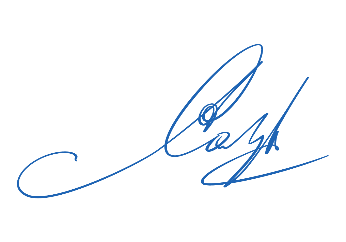 Директор											А.В. Перов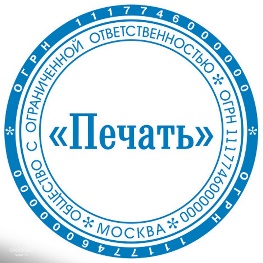 17.04.2020 	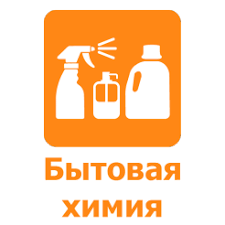 ОГРН 1175835010937   ИНН 5838553681Тел. 60-23-14, 60-08-73 proekt@mail.ruот_________________ №______________на №______________ от ______________Главе города ЗаречногоО.В. Климанову№Ф.И.О.Дата рожденияМесто рожденияРегистрацияпо месту жительстваМесто работы, должность1Иванова Ольга Ивановна14.09.1978г. Пензаг. Пенза ул. Суворова, д. 65, кв. 8ООО «Бытовая химия»Приложения:1Копии паспорта на сотрудника  на 6 л.2.Копия трудовой книжки на 3 л.3Копия  договора  гражданско-правового характера (ГПХ) на 2 л.4.Копия договора аренды в ЗАТО г. Заречный на 4 л. / Для ИП ЕГРИП